Breast Cancer Support Inc. Official Proxy Form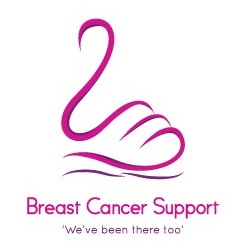 Dear Member,
Please complete this form if you:
-  cannot attend the BCS AGM Wednesday 13 April 2022, and would like to give your vote to another BCS Member 
Please select the member(s) you are nominating as your Proxy.I                  							(full name),a current Member of Breast Cancer Support Inc.,give my Proxy Vote to: 							(full name) who is a current Member of Breast Cancer Support, for the Annual General Meeting,Wednesday 13 April 2022.		         Sign name:   ___________________________________________Dated:    	    Please note: 1. You must be a current Member of Breast Cancer Support Incorporated (BCS) in order to give your Proxy Vote to another current Member of BCS whom you select to represent you at the Annual General Meeting. 
2. Please complete and return the Proxy form by 5pm Friday 8 April 2022 by email to support@breastcancersupport.co.nzProxies must be nominated on this BCS Official Proxy Form. Thank you.